Loop of Henle - Counter Current Multiplier 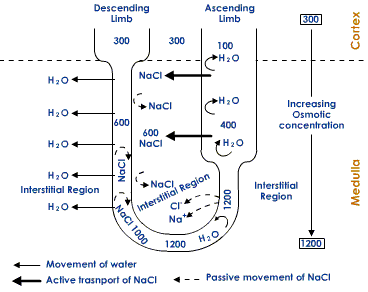 